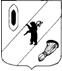 КОНТРОЛЬНО-СЧЕТНАЯ КОМИССИЯ ГАВРИЛОВ-ЯМСКОГО МУНИЦИПАЛЬНОГО РАЙОНА                                    152240, Ярославская область, г. Гаврилов-Ям, ул. Советская, д. 51___________________________________________________________________________________       Заключение  на проект  решения Собрания представителей Гаврилов-Ямского муниципального района « О  бюджете Гаврилов-Ямского муниципального  района на 2014 год и плановый период 2015 и 2016 годов»      Заключение Контрольно-счетной комиссии Гаврилов-Ямского муниципального района на проект  решения Собрания представителей Гаврилов-Ямского муниципального района « О  бюджете Гаврилов-Ямского муниципального района на 2014 год и плановый период 2015 и 2016 годов» подготовлено в соответствии с требованиями Бюджетного кодекса Российской Федерации, Положения «О бюджетном процессе в Гаврилов-Ямском районе», утвержденного Решением Собрания представителей Гаврилов-Ямского муниципального района от 24.04.2008г. № 2(в ред. от 14.11.2013г. № 41)  и Положения «О Контрольно-счетной комиссии Гаврилов-Ямского муниципального района», утвержденного Решением Собрания представителей Гаврилов-Ямского муниципального района  от 20.12.2012г. № 35.1. Общие положения        Проект бюджета Гаврилов-Ямского муниципального района составляется и утверждается сроком на три года (очередной финансовый год и плановый период), что соответствует п.4 ст.169 Бюджетного кодекса Российской Федерации и п.1 ст.4  Положения о бюджетном процессе в Гаврилов-Ямском муниципальном районе (далее Положение).          Проект  решения Собрания представителей Гаврилов-Ямского муниципального района « О  бюджете Гаврилов-Ямского муниципального района на 2014 год и плановый период 2015 и 2016 годов» (далее – проект решения) внесен на рассмотрение Собрания представителей Гаврилов-Ямского муниципального района  15.11.2013г.,  в сроки  установленные частью 1 статьи 185 БК РФ, пункта 3 статьи 33 Положения.        Направлен в Контрольно-счетную комиссию Гаврилов-Ямского муниципального района 15.11.2013г. (письмо от 15.11.2013 г. № 1936).В соответствии с пунктом 5 статьи 33 Положения о бюджетном процессе в Гаврилов-Ямском муниципальном районе, одновременно с проектом решения о бюджете в Собрание представителей представляются документы и материалы, предусмотренные статьей 184.2 БК РФ. На рассмотрение Собрания представителей представлены следующие документы и материалы:- пояснительная записка к проекту решения;- постановление Администрации Гаврилов-Ямского  муниципального района от 13.08.2013г. № 1212 «Об основных направлениях бюджетной и налоговой политики Гаврилов-Ямского муниципального района на 2014 год и на плановый период 2015 и 2016 годов»;- информация об итогах социально-экономического развития Гаврилов-Ямского муниципального района за 9 месяцев 2013 года и ожидаемые итоги социально-экономического развития Гаврилов-Ямского муниципального района за 2013 год; - постановление Администрации Гаврилов-Ямского муниципального района от 13.09.2013г. № 1332 «О прогнозе социально-экономического развития Гаврилов-Ямского муниципального района на 2014 год и на плановый период 2015 и 2016 годов»;- предварительный прогноз сводного финансового баланса Гаврилов-Ямского муниципального района на 2014 год и на плановый период 2015 и 2016 годов;- прогноз основных характеристик консолидированного бюджета Гаврилов-Ямского муниципального района на 2014 год и плановый период 2015-2016гг.;- прогноз поступления доходов от использования имущества, находящегося в муниципальной собственности, доходов от продажи имущества, земельных участков, акций на 2014 год и плановый период 2015-2016 годов;  -  паспорта муниципальных программ;- методики и  расчеты распределения межбюджетных трансфертов на 2014 год.Рассматриваемый проект соответствует нормам статьи 184.1 Бюджетного Кодекса РФ. Публичные слушания по проекту бюджета были проведены 5 декабря 2014 года. Решений о предоставлении налоговых льгот, муниципальных гарантий на 2014 год не принималось.2.  Параметры прогноза исходных показателей принятых для составления  проекта   бюджета   на   2014  год и на плановый период 2015-2016 годовВ соответствии со ст.172 БК РФ составление  проекта   бюджета  Гаврилов-Ямского муниципального района основывается:на Бюджетном послании Президента Российской Федерации Федеральному Собранию от 13.06.2013 года «О бюджетной политике в  2014  - 2016 годах»;на прогнозе социально-экономического развития Гаврилов-Ямского муниципального района  на  2014 год и плановый период 2015 -2016 годов;на основных направлениях бюджетной и налоговой политики Гаврилов-Ямского муниципального района  на  2014 год и плановый период 2015 -2016 годов;Прогноз социально-экономического развития Гаврилов-Ямского муниципального района на 2014 год и плановый период  2015-2016 годы одобрен постановлением Администрации Гаврилов-Ямского муниципального района от 13.09.2013г. № 1332.        Согласно п. 1 ст. 169 БК РФ  проект бюджета составляется на основе прогноза социально-экономического развития в целях финансового обеспечения расходных обязательств. Состав прогноза соответствует ст. 173.3, 173.4 БК РФ.       Постановлением  администрации  Гаврилов-Ямского  муниципального района от 15.07.2013г. № 1054 «Об утверждении плана мероприятий по подготовке проекта бюджета Гаврилов-Ямского муниципального района на 2014 год и плановый период 2015-2016 годов» срок разработки прогноза социально-экономического развития Гаврилов-Ямского муниципального района на 2014 год и плановый период 2015-2016 годов установлен управлению экономики, предпринимательской деятельности и инвестиций  до 15.09.2013г.    Установленные сроки разработки документа соблюдены, что  соответствует  ст. 169 БК РФ.  Согласно статье 37 Бюджетного кодекса принцип достоверности бюджета означает надежность показателей прогноза социально-экономического развития соответствующей территории и реалистичность расчета доходов и расходов бюджета.  Прогноз социально-экономического развития  бюджета Гаврилов - Ямского района разработан в соответствии с требованиями Бюджетного Кодекса Российской Федерации , а также на  основе прогноза социально-экономического развития Ярославской области на 2014 год и плановый период 2015-2016 годы.         Прогноз сформирован в двух вариантах развития. Использованы макроэкономические показатели по второму варианту развития, который исходит из более благоприятных внешних и внутренних условий развития экономики и социальной сферы.         Учтены изменения бюджетного и налогового законодательства Российской Федерации и Ярославской области:- зачисление в бюджет муниципального района акцизов на нефтепродукты для формирования муниципального дорожного фонда;- снижение норматива отчисления в бюджет муниципального района от налога на доходы физических лиц (НДФЛ).3. Основные направления бюджетной и налоговой политики Гаврилов-Ямского муниципального района на 2014 год и плановый период 2015 -2016 годовОсновные направления бюджетной и налоговой политики  Гаврилов-Ямского муниципального района  на  2014 год и плановый период 2015 -2016 годов определены в соответствии с основными направлениями бюджетной политики, сформулированными в Бюджетном послании Президента Российской Федерации Федеральному собранию, требованиями Бюджетного кодекса Российской Федерации, а также с учетом основных задач, определенных Указом Губернатора области от 12.08.2013г. № 423 «Об основных направлениях бюджетной и налоговой политики Ярославской области на 2014 год и плановый период 2015-2016 годов»Основной целью бюджетной политики в Российской Федерации является повышение эффективности расходов и переориентации бюджетных ассигнований в рамках существующих бюджетных ограничений на реализацию приоритетных направлений государственной политики, проведение социально-экономических преобразований, направленных на повышение эффективности деятельности всех участников экономических отношений, достижение измеримых, общественно значимых результатов, наиболее важные из которых установлены указами Президента Российской Федерации от 7 мая 2012 г.Основные направления бюджетной и налоговой политики Ярославской области на 2014 год и на плановый период 2015 и 2016 годов определяют стратегию Правительства области в части доходов, расходов бюджета, межбюджетных отношений и долговой политики. Основная цель - эффективное решение текущих задач и задач развития в соответствии с концепцией социально-экономического развития Ярославской области в условиях ограниченности бюджетных ресурсов.Основные направления бюджетной и налоговой политики Гаврилов-Ямского  МР на 2014 год и плановый период 2015 и 2016 годов утверждены постановлением Администрации Гаврилов-Ямского МР от 13.08.2013г. № 1212.Постановлением Администрации Гаврилов-Ямского муниципального района от 15.07.2013г. № 1054 «Об утверждении плана мероприятий по подготовке проекта бюджета Гаврилов-Ямского муниципального района на 2014 год и плановый период 2015-2016 годов»  срок разработки основных направлений бюджетной и налоговой политики Гаврилов-Ямского муниципального района на 2014 год и плановый период 2015-2016 годов установлен Отделу экономики, предпринимательской деятельности и инвестиций, Управлению финансов до 12.08.2012г.      В части налоговой политики приоритетными направлениями устанавливаются:- проведение мониторинга расчетов с бюджетом крупных и средних предприятий и организаций района в целях оперативного реагирования на изменения доходной базы бюджета, предотвращения сокращения;- предотвращение резкого уменьшения налогооблагаемой базы НДФЛ путем сохранения действующих и создания новых рабочих мест;- увеличение поступления в бюджет за счет реализации комплекса мер по увеличению неналоговых доходов бюджета (доходов от использования и продажи имущества, находящегося в собственности муниципального района).     В части бюджетной политики на 2014 год и плановый период 2015-2016 годов планируется: - сохранение и усиление социальной и инвестиционной направленности расходов бюджета района;-    приоритетность расходов на улучшение условий жизни человека, адресное решение социальных проблем, повышение качества муниципальных услуг;-    выполнение показателей «дорожных карт» по уровню заработной платы отдельных категорий работников бюджетной сферы в соответствии с показателями Указов Президента Российской Федерации от 07.05.2012г. № 597, от 14.06.2012г. № 761, от 28.12.2012г. № 1688;-  оптимизация структуры и штатной численности учреждений путем проведения эффективной кадровой политики, повышения заинтересованности работников в труде и поднятия престижа работников бюджетной сферы;- проведение мероприятий с учетов отраслевых специфик по возможному привлечению на повышение заработной платы, получаемых за счет реорганизации неэффективных учреждений, а также по возможному привлечению средств от приносящей доход деятельности.  - переход к программному бюджету;- внедрение принципа «единого окна» при оказании муниципальных услуг;- повышение эффективности бюджетных расходов за счет оптимизации муниципальных закупок и бюджетной сети;4. Общая характеристика проекта бюджета Гаврилов-Ямского муниципального района на 2014 год и плановый период 2015-2016 годовСтатьёй 1 проекта решения предлагается утвердить следующие показатели основных характеристик бюджета района на 2014 год: 1) прогнозируемый общий объем доходов   определен на 2014 год в сумме 838 642 999 рублей;на 2015 год – 796 293 290,0 рублей, на 2016 год – 822 049 636,0 рублей.2) общий объем расходов бюджета Гаврилов-Ямского муниципального района на 2014 год в сумме 840 725 999  рублей;На 2015 год – 798 023 496,0 рублей, на 2016 год – 823 923 492,0 рублей.3) общий объем дефицита бюджета Гаврилов-Ямского муниципального района на 2014 год в сумме  2083 000 рублей или 2,55 % объема доходов без учета безвозмездных поступленийПланируемый дефицит бюджета  2014 года соответствует требованиям  ст. 92.1 п.3 Бюджетного Кодекса РФ.Статьей 10  утверждается размер резервных фондов Администрации Гаврилов-Ямского муниципального района на 2014г.  в сумме  700 000 рублей, на 2015 год в сумме 700 000   рублей, на 2015 год в сумме 700 000   рублей, что не противоречит п. 3 ст. 81 Бюджетного кодекса РФ.Статьей 17  устанавливается предельный объем муниципального  долга бюджета района: на  2014 год в сумме 4 000 000 рублей, на 2015 год в сумме 4 500 000 рублей, на 2016 год в сумме 4 500 000 рублей.       Размер  верхнего предела муниципального долга  устанавливается: на 1 января  2015г.  в  сумме  318 156  рублей,  в т.ч.  муниципальных  гарантий  0  руб.,  на  1 января 2016 года 202 601 рублей,  в т.ч.  муниципальных  гарантий  0 руб., на 1 января 2017 года 87 048 рублей,  в  т.ч. муниципальных  гарантий  0 руб.,  предельного объема предоставляемых гарантий  Гаврилов-Ямского муниципального района в 2014-2016 годах в сумме 0 рублей, что отвечает требованиям ст. 107 Бюджетного кодекса РФ.    Прогнозируемые показатели на 2014 год и плановый период 2015-2016 годов бюджета Гаврилов-Ямского муниципального района представлен в Таблице № 1.          Прогноз основных характеристик бюджета Гаврилов-Ямского муниципального района на 2014 год и плановый период 2015-2016 годов    		                                                                                                                                                                                       Таблица №1                                     Доходы бюджета Гаврилов-Ямского муниципального района на 2014 год планируются в объеме 838 643 тыс. руб., со снижением по сравнению с ожидаемым исполнением 2013 года на 92 842 тыс.руб. или на 10%.     В 2015 году доходы бюджета прогнозируются в объеме 796 293 тыс. руб. с  снижением по сравнению с 2014 годом на 42 350,0 тыс.руб.     В 2016 году 822 050 тыс.руб. или с увеличением по сравнению с 2015 годом на 25 756 тыс. руб.5.  Анализ проекта доходной части бюджета Гаврилов-Ямского муниципального района на 2014 год и плановый период 2015-2016 годы        5.1. Доходы  бюджета  муниципального района  на   2014  год определялись исходя из прогноза социально-экономического развития Ярославской области на 2014 год и плановый период 2015-2016 годы и прогноза социально- экономического развития Гаврилов -Ямского муниципального района на 2014 год и плановый период 2015-2016гг. , динамики налоговых поступлений, с учетом роста фонда оплаты труда,  а также с учетом изменений, внесенных в федеральное бюджетное и налоговое законодательство и законодательство Ярославской  области.        При оценке налоговых и неналоговых доходов учитывается максимально возможный уровень собираемости налогов, поступление недоимки прошлых периодов, реструктуризация задолженности юридических лиц, а также меры по совершенствованию администрирования.       В проекте бюджета доходы на 2014 год планируются в сумме:- 2014 год:  838 642 999  рублей  (снижение к уровню 2013 года  на 10%),- 2015 год: 796 293 290 рублей (снижение к уровню 2014 года  на 5,0% ),- 2016 год: 822 049 636 рублей (увеличение к уровню 2015 года на 3,2%).      Нестабильная динамика доходов бюджета объясняется, как планируемыми существенными колебаниями безвозмездных поступлений, так и снижением собственных доходов.      В связи с изменениями, внесенными в законодательство Российской Федерации и Ярославской области, произойдет:- снижение норматива отчисления в бюджет муниципального района  от налога на доходы физических лиц, - зачисление в бюджет муниципального района акцизов на нефтепродукты для формирования муниципального дорожного фонда.        Динамика предлагаемых назначений по доходам бюджета Гаврилов-Ямского муниципального   на 2014 год  и плановый период 2015-2016 годы по видам доходов приведены в таблице № 2.	Таблица № 2Динамика доходов бюджета Гаврилов-Ямского района на 2014 год плановый период 2015-2016 годытыс. рублей       В отличие от тенденции предыдущих лет в 2014 году планируется снижение собственных доходов бюджета (без учета доходов, полученных бюджетом в виде безвозмездных поступлений) по сравнению с соответствующим предыдущим годом на 12,5% ( по налоговым доходам на 15% , по неналоговым  - на 0,5%),  на 2015 год запланирован прирост в размере 5,9%, на 2016 год прирост на 8,3%.      Сумма  безвозмездных поступлений будет уточняться.
 5.2. Анализ планирования доходной части бюджета в разрезе источников доходов представлен в Таблице № 3.Анализ планирования доходной части бюджета  в разрезе источников доходов	                                                                                 Таблица № 3      В структуре доходной части бюджета района на 2014 годкардинальных изменений не предвидится, традиционно преобладаютбезвозмездные поступления, доля которых составит 90,0%,  на уровне 2013 года.        Доля собственных доходов бюджета (без учета доходов, полученных бюджетом в виде безвозмездных поступлений) также останется на уровне соответствующего предыдущего года и составит 10,0%.        В очередном финансовом году по всем подгруппам неналоговых доходов увеличится удельный вес относительно показателей 2013 года.Соответственно, доля налоговых доходов бюджета района в2014 году снизится и составит 7,8 % против 8,3 % - в 2013 году.    5.3. Налоговые доходы бюджета Гаврилов-Ямского муниципального районаПроектом бюджета района предлагаются следующие назначения по налоговым доходам:• на 2014 год - в сумме 65 704,0тыс. рублей. К уровню утвержденных на 2013 год назначений по налоговым доходам предлагаемые на 2014 год назначения уменьшатся: в действующихценах - на 13 234,0 тыс. рублей или на 16,7 %, к ожидаемым поступлениям 11 602,0 тыс. рублей или на 15 %;• на плановый период:- на 2015 год - в сумме 70 757,0 тыс. рублей или с превышениемпрогнозируемых на 2014 год показателей на 5053,0 тыс. рублей или на7,7%.- на 2016 год - в сумме 76 994,0 тыс. рублей, с ростом кзапланированному на 2015 год показателю на 6237,0 тыс. рублей или на 8,8 %.Основные факторы, влияющие на снижение налоговых доходов в 2014 году:- Налог на доходы физических лиц:1) в соответствии с изменениями, установленными Федеральным законом от 23.07.2013 № 252-ФЗ «О внесении изменений в Бюджетный кодекс Российской Федерации и отдельные законодательные акты Российской Федерации» с 01.01.2014г.  норматив отчислений налога на доходы физических лиц в бюджеты муниципальных районов снижен с 30,0% до 20,0%;По оценке администрации Гаврилов-Ямского муниципального района поступления налога на доходы физических лиц  в бюджет района в связи с данными изменениями  составят:- в 2014 году – 49 762,0 тыс. рублей (с учетом коэффициента роста фонда заработной платы  - 108,2%);- в 2015 году 54 241,0 тыс. рублей (с учетом коэффициента роста фонда заработной платы  - 109,0%);- в 2016 году 59 339,0 тыс. рублей (с учетом коэффициента роста фонда заработной платы  - 109,4%);.Ведется мониторинг платежей по крупным налогоплательщикам района.  С 2015 года в бюджеты муниципальных образований планируется поступление акциза на нефтепродукты, который будет зачисляться в размере 10% от суммы налога, подлежащего зачислению в консолидированный бюджет Ярославской области.Дифференцированный норматив для Гаврилов-Ямского муниципального района составил  -  0,1885. Прогноз на 2014 год  - 7369 тыс. рублей,На 2015г. -  7463,3 тыс.руб., на 2016 год  8112,8 тыс.руб.5.4. Неналоговые доходы бюджета Гаврилов-Ямского муниципального районаПроектом бюджета района предлагаются следующие назначения по неналоговым доходам:• на 2014 год - в сумме 15 966,0 тыс. рублей. К уровню утвержденных на 2013 год назначений по налоговым доходам предлагаемые на 2014 год назначения возрастут: в действующихценах – на 1791,0 тыс. рублей или на 12,6 %, к ожидаемым поступлениям уменьшаться на 81,0 тыс. рублей или на 0,5%;• на плановый период:- на 2015 год – 15 753,0 рублей, с уменьшением прогнозируемых на 2014 год показателей на 213,0 тыс. рублей или на 1,3%,- на 2016 год – 16 699,0 тыс.руб., с возрастанием прогнозируемых показателей на 2015 год на 946,0 тыс. руб. или на 6,0%.Неналоговые доходы по основным доходным источникам:По подгруппам  «Доходы от использования имущества, находящегося, в государственной и муниципальной собственности» и   «Доходы от продажи имущества» остаются на уровне 2013 года.Значительное уменьшение по сравнению с ожидаемым поступлением 2013 года прогнозируется по подгруппе «Доходы от продажи земельных участков» на 1115,0 тыс.руб. или на 60,6%.Снижение объясняется выбытием объектов продажи.    Основную часть (48,0%) всех неналоговых доходов составляют доходы, получаемые в виде арендной платы  – 7805,0 тыс. рублей,  из которых 5290,0 рублей  это доходы , получаемые в виде Арендной платы за земельные участки, 2500,0 тыс. рублей  - Доходы от сдачи в аренду имущества.     Прогноз поступлений доходов от  аренды муниципального имущества  исчислен исходя из начислений арендной платы в соответствии с реестром арендаторов.Согласно Справки о задолженности по арендной плате  по состоянию на 01.11.2013г. числится задолженность в сумме – 2830,0 тыс.рублей, по сравнению с началом года  (2088,0 тыс.рублей) увеличилась на 742,0 тыс.рублей:По арендной плате за земельные участки  в сумме – 2200,0 тыс. рублей. Сумма задолженности по крупным недоимщиками составила – 817,0 тыс.рублей:- ОАО «Ресурс» - 482,0 тыс.руб.- ООО «Общепит» - 105,0 тыс.руб.,-  ООО СХП «Курдумовское» - 65,0 тыс. руб., - МУП «Центр туризма и отдыха «Ямская слобода» - 65,0 тыс. руб.,- ООО «Транзит» - 55,0 тыс. руб.,- Комяков С.Ю. – 22,0 тыс.руб.,- К-х Абдулатипова С.М. – 11,5 тыс. руб.,- ООО «Бенд» - 11,5 тыс.руб.2. От сдачи в аренду имущества -  в сумме 630,0 тыс. рублейКрупными должниками являются:- ООО «Геопроект» - 290,0 тыс. рублей,- ИП Галашина Т.В. - 237,5 тыс. рублей.         Таким образом, резервы по увеличению доходов бюджета в виде задолженности по арендной плате за земельные участки и от аренды  имущества на 01.11.2013г. составляет 1447,0 тыс. рублей.В части оценки поступления неналоговых доходов бюджета района на 2014 год Контрольно-счетная комиссия отмечает следующее.В соответствии со статьей 6 Федерального закона от 18.07.2009г. № 181-ФЗ, прогнозный план (программа) приватизации муниципального имущества утверждается на плановый период.Постановлением Администрации Гаврилов-Ямского муниципального района от 15.07.2013 № 1054 «Об утверждении плана мероприятий по подготовке бюджета Гаврилов-Ямского района на 2014 год и на плановый период 2015-2016 годов» срок разработки прогнозного плана (программы) приватизации муниципального имущества на 2014 год установлен до 15.09.2013 года.           По состоянию на 15.11.2013 года прогнозный план (программа)  приватизации не разработан,  следовательно нарушение нормативно-правового акта Администрации района и соответственно, нарушение п.2 ст.169 БК РФ.5.5.  Безвозмездные поступления Гаврилов-Ямского муниципального района    Проектом бюджета района по группе доходов «Безвозмездные поступления»  прогнозируются трансферты в объеме:• на 2014 год - в сумме 756 973,0 тыс. рублей, с сокращением поотношению к:- к  утвержденным назначениям на 2013 год – на 81 159,0 тыс. рублей или на 9,7%,- ожидаемым за 2013 год поступлениям - на 81 159,0 тыс. рублей или на 9,7%,  • на плановый период:- 2015 года - в сумме 709 783,0 тыс. рублей или с сокращениемпрогнозируемых на 2014 год показателей на 47 190,0 тыс. рублей или на 6,2 %;- 2016 года - в сумме  728 356,8 тыс. рублей, что меньшезапланированных на 2014 год показателей  на 28 616,2 тыс. рублей или на 3,4 %.     Сокращение прогнозируемых межбюджетных трансфертов обусловлено тем, что на момент формирования проекта «О бюджете Гаврилов-Ямского муниципального района на 2014 год и на плановый период 2015 и2016 годов» в Законе Ярославской области «Об областном бюджете на2014 год и на плановый период 2015 и 2016 годов»  отсутствовало распределение по районам по некоторым  субсидиям и субвенциям.6.  Анализ проекта расходной части бюджета Гаврилов-Ямского муниципального района на 2014 год и плановый период 2015-2016 годы6.1. Проектом решения расходы бюджета Гаврилов-Ямского муниципального района на 2014 год планируются в сумме 840 726,0 тыс. руб.,  на 2015 год – 798 023,4 тыс. руб., на 2016 год – 823 923,4 тыс. руб.В 2014 году планируется снижение объема расходов районного бюджета по сравнению с решением  о районном  бюджете на 2013 год (в ред. от 14.11.2013 № 40) на 101 703,7 тыс. руб., или на 10,8%  и рост по сравнению с первоначальной редакцией решения о бюджете на 2013 год на 78 138 тыс. руб. или на 10,2% (Приложение 1). На увеличение расходов бюджета муниципального района окажет влияние рост расходных обязательств, связанных с реализацией указов Президента Российской Федерации от 07.05.2012, передачей на областной уровень полномочий по финансовому обеспечению получения дошкольного образования, увеличением суммы страховых взносов на обязательное медицинское страхование неработающего населения.В соответствии с Федеральным законом от 07.05.2013 № 104-ФЗ «О внесении изменений в Бюджетный кодекс Российской Федерации и отдельные законодательные акты Российской Федерации в связи с совершенствованием бюджетного процесса» расходная часть бюджета района на 2014 – 2016 годы сформирована в рамках муниципальных программ Гаврилов-Ямского муниципального района (далее – программы).На реализацию муниципальных программ Гаврилов-Ямского муниципального района запланировано – 792 882,0 тыс.рублей, непрограммные расходы составят  - 43 353,0 тыс. рублей, транзитные средства для поселений – 823 923,5 тыс.рублей.Уменьшение бюджетных ассигнований по сравнению с действующей редакцией решения о районном бюджете на 2013 год планируется по следующим направлениям:- общегосударственные вопросы – на 5,0%;- национальная экономика – на 35,5%;- жилищно-коммунальное хозяйство – на 90,8  %;- культура и кинематография – на 23,5%;- физическая культура и спорт – на 30,2 %.Следует отметить, что в течение финансового года плановые расходы по таким разделам, как «жилищно-коммунальное хозяйство», «национальная экономика» и т.д. имеют тенденцию к увеличению по мере поступления дополнительных средств из областного бюджета. Рост расходов относительно планового уровня 2013 года планируется по следующим направлениям:- национальная оборона – на 3,7%;- образование – на 2,4 %;- социальная политика – на 2,3%;- межбюджетные трансферты бюджетам муниципальных образований общего характера – на 29,7%.Также следует отметить существенный рост величины межбюджетных трансфертов общего характера поселениям за счет увеличения областных дотаций и предоставления средств дорожного фонда.Расходы на обслуживание муниципального долга в 2014 году планируются в сумме 4 000,0 тыс.рублей. В плановом периоде 2015-2016 годов предусмотрен рост на 350,0 тыс.рублей или на 8,7%.Предоставление муниципальных гарантий на 2014 год и плановый период  2015-2016 годов не планируется.Объём условно утверждаемых расходов (т.е. бюджетных ассигнований, не распределенных в плановом периоде в соответствии с классификацией расходов бюджетов) на 2015 год составит 1 730,2тыс. руб., на 2016 год – 1 873,8 тыс. руб., что соответствует положениям статьи 184.1 Бюджетного кодекса РФ. Анализ ведомственной структуры расходов, показывает, что в 2014 году расходы районного бюджета будут осуществлять 7 главных распорядителя бюджетных средств. Главными распорядителями наибольших объёмов бюджетных средств в 2014 году будут Управление образования администрации Гаврилов-Ямского муниципального района (506 716,5 тыс.руб.), Управление социальной защиты населения и труда администрации Гаврилов-Ямского МР (169 861,7 тыс.руб., на которые в 2014 году приходится 80,5 % всех бюджетных средств.Таким образом, можно говорить о сохранении в 2014 году социальной направленности бюджета Гаврилов-Ямского МР.Бюджетные ассигнования на исполнение публичных нормативных обязательств составили:- 2014 год (проект) – 134 836 508,0  руб.,- 2015 год – 139 470 888,0 руб.,- 2016 год – 142 921 888,0 руб.Постановлением Администрации Гаврилов-Ямского муниципального района 15.12.2010 № 1809 (в ред. от 11.03.2012 № 290)  утвержден Порядок осуществления бюджетным учреждением Гаврилов-Ямского района полномочий Администрации Гаврилов-Ямского муниципального района по исполнению публичных обязательств перед физическим лицом, подлежащих исполнению в денежной форме и порядка финансового обеспечения их осуществления.Контрольно-счётная комиссия обращает внимание, что согласно утвержденному в муниципальном районе Положению о бюджетном процессе перечень публичных нормативных обязательств, подлежащих исполнению за счет средств бюджета Гаврилов-Ямского района, и расчеты по ним на очередной финансовый год и плановый период, не включены в перечень документов и материалов, представляемых одновременно с проектом районного бюджета, что не позволяет оценить обоснованность объёма планируемых бюджетных ассигнований. Расходы на содержание органов местного самоуправления предусмотрены в пределах норматива формирования расходов на содержание ОМС, установленные постановлением Правительства Ярославской области от 24.09.2008г. № 512-п  (в ред. от 05.06.2013№ 622-п).6.2. Муниципальные программы Гаврилов-Ямского муниципального районаСогласно приложению к проекту бюджета «Расходы бюджета муниципального района по целевым статьям (государственным программам и непрограммным направлениям деятельности) и группам видов расходов классификации расходов бюджетов Российской Федерации на 2014 год» программная часть областного бюджета на 2014 год запланирована в сумме 840 725 999,0 руб., что составляет 94,3 % от всех расходов бюджета муниципального района, и состоит из 16 муниципальных программ Гаврилов-Ямского муниципального района. На 2015 год расходы на муниципальные программы предусмотрены в сумме 749 830,7 тыс. руб. или 94,0 % от всех расходов бюджета муниципального района, в 2016 году соответственно 777 363,2 тыс. руб. или – 94,3 %.Требования пункта 2 статьи 172 Бюджетного кодекса РФ  (в ред. Федерального закона от 26.04.2007 № 63-ФЗ) устанавливают, что составление проекта бюджета основывается, в том числе и на госпрограммах. Указом Губернатора Ярославской области от 12.08.2013 № 423 "Об Основных направлениях бюджетной и налоговой политики Ярославской области на 2014 год и на плановый период 2015 и 2016 годов" установлен переход к формированию программного бюджета, а также обоснована необходимость «переходного периода» для формирования и утверждения госпрограмм Ярославской области (до конца 2014 года).Для целей составления проекта бюджета и реализации требований статьи 179 Бюджетного кодекса РФ Указом Губернатора Ярославской области от 11.06.2013 № 307 «Об утверждении перечня государственных программ Ярославской области» (далее Указ Губернатора Ярославской области от 11.06.2013 № 307) был утвержден перечень госпрограмм Ярославской области.            Постановлением  Администрации муниципального района от 26.09.2013г. № 1397 (в ред. постановления Администрации от 24.10.2013 № 1598) утвержден перечень муниципальных программ, который является основным нормативно-правовым актом  для формирования программного бюджета на 2014-2016 годы.            Сравнительный анализ Перечня утвержденных муниципальных программ и программ, включенных в Приложение  5 к проекту бюджета показал, что:Муниципальная программа «Создание условий для эффективного управления муниципальными финансами в Гаврилов-Ямском муниципальном районе» не включена в Перечень муниципальных программ.Включенная в перечень муниципальных программ  муниципальная программа «Обеспечение доступным и комфортабельным жильем населения Гаврилов-Ямского муниципального района» в настоящее время не предусмотрена финансированием.         Контрольно-счетная комиссия Гаврилов-Ямского района отмечает, что паспорта муниципальных программ Гаврилов-Ямского муниципального района, включенные в состав материалов проекта бюджета района, соответствуют форме паспорта муниципальной программы, определённой постановлением Правительства Ярославской области от 14.08.2013 № 1039-п, постановлением Администрации Гаврилов-Ямского муниципального района  от 26.09.2013 № 1397, указанная форма паспорта разработана для целей представления информации в Управление финансов  для составления проекта бюджета.В нарушение статьи 179 БК РФ не установлен нормативно-правовым актом Администрации Гаврилов-Ямского муниципального района Порядок принятия решений о разработке муниципальных программ Гаврилов-Ямского муниципального района.В соответствии со статьями 21,154 Бюджетного кодекса РФ, п.4.1. Приказа Минфина России от 01.07.2013 № 65н «Об утверждении Указаний о порядке применения бюджетной классификации Российской Федерации» приказом начальника управления финансов Администрации Гаврилов-Ямского муниципального района 28.10.2013 № 36 утвержден Порядок формирования целевых статей расходов бюджета и Перечень программных и непрограммных расходов.Сопоставление плановых потребностей в бюджетных средствах, приведенных в паспортах действующих целевых программ, показывает соответствие плановым бюджетным ассигнованиям, предлагаемых проектом бюджета (Приложение № 5,6).Выводы 1. Проект бюджета Гаврилов-Ямского муниципального района на 2014 год и плановый период 2015-2016 годов разработан и внесен в Собрание представителей Гаврилов-Ямского муниципального района в соответствии с  Бюджетным  Кодексом, Положением о бюджетном процессе в Гаврилов-Ямском муниципальном районе.2. В соответствии с п. 2 ст. 169 БК РФ, проект  бюджета был составлен в порядке, установленном постановлением  администрации Гаврилов-Ямского муниципального района от 15.07.2013 г. № 1054 «Об утверждении плана мероприятий по подготовке проекта бюджета Гаврилов-Ямского муниципального района на 2014 год и плановый период 2015-2016 годов».3. Установлены нарушения ст. 169 Бюджетного кодекса РФ, постановлений Администрации Гаврилов-Ямского муниципального района, Положения о бюджетном процессе в Гаврилов-Ямском муниципальном районе  в части сроков  принятия отдельных нормативных актов района, на которых основывается составление проекта бюджета района, а именно:  прогнозного плана (программы) приватизации муниципального имущества на 2014 год,  основных направлений бюджетной и налоговой политики.4. Доходы бюджета Гаврилов-Ямского муниципального района на 2014 год планируются в сумме 838 643,0 тыс. руб., на 2015 год – 796 293,0 тыс. руб., на 2016 год – 822 050,0 тыс.  руб., т.е. с ростом в 2015 году к уровню 2014 года на 5,0 % , в 2016 году к уровню 2015 года – на 3,2 %. Расходы  бюджета муниципального района в 2014 году составят 840 726,0 тыс.руб., в 2015 году – 798 023,0 тыс. . руб., в 2016 году – 823 923,0 тыс.  руб.В связи с тем, что в областном  бюджете на 2014 год межбюджетные трансферты бюджетам муниципальных районов распределены не в полном объеме, то в течение 2014 года будет производиться корректировка размера безвозмездных поступлений  бюджета района.5.Характерной особенностью проекта бюджета является формирование расходов бюджета района в структуре муниципальных  программ Гаврилов-Ямского муниципального района. 6. Сохраняется социальная направленность бюджета района – порядка 85,2 % всех расходов направляются на образование, культуру, социальную политику.7. Программная часть бюджета района на 2014 год в сумме 792 882,0  тыс. руб. составляет 94,3 % от всех расходов бюджета муниципального района  и состоит из 16 муниципальных программ Гаврилов-Ямского муниципального района. 8. Порядок  принятия решений о разработке  муниципальных программ Гаврилов-Ямского муниципального района, их формирования и реализации не установлен правовыми актами Гаврилов-Ямского муниципального района.9. Плановые потребности в бюджетных средствах, приведенные в паспортах действующих программ, соответствуют плановым бюджетным ассигнованиям, предусмотренных проектом бюджета.10. Дефицит  бюджета муниципального района  в 2014 году составит 2 083 000 руб., в 2015 году прогнозируется уменьшение дефицита до 1 873 206,0 руб., в 2016 увеличение относительно 2015 года - до 1 873 856 руб. В процентном отношении к объему доходов бюджета без объема безвозмездных поступлений дефицит  бюджета района в 2014 году составит 2,55 %, в 2015 году – 2,00 %, в 2016 году – 2,00 %.11. На 01.01.2014г. объем муниципального долга Гаврилов-Ямского муниципального района составит 4 000,0 тыс. руб., в течение 2014 года он увеличится на 500,0 тыс. руб. и на 01.01.2015 достигнет уровня 4500,0 тыс. руб. 12. Предельный объем муниципального долга, размер дефицита бюджета соответствуют требованиям Бюджетного кодекса РФ.Предложения:1. В соответствии с требованиями статьи 179 Бюджетного кодекса РФ утвердить нормативным правовым актом Администрации Гаврилов-Ямского муниципального района Порядок принятия решений о разработке муниципальных программ, их формирования и реализации.  2. 	Соблюдать установленные сроки принятия нормативно-правовых актов района, на которые основывается составление проекта бюджета района.3.  Привести в соответствие Перечень муниципальных программ Гаврилов-Ямского муниципального района. 4. Разработать прогнозный план (программу) приватизации муниципального имущества, находящегося в собственности Гаврилов-Ямского муниципального района на 2014 год.5. Учесть имеющиеся резервы, связанные с проведением работы по взысканию реальной задолженности по неналоговым доходам.Рекомендации:Рекомендовать  Собранию представителей Гаврилов-Ямского  муниципального района решение «О бюджете Гаврилов-Ямского муниципального района на 2014 год и на плановый период  2015 и 2016 годов» к принятию с учетом изложенных замечаний и предложений. Председатель Контрольно-счетной комиссииГаврилов-Ямского муниципального района                      Е.Р. БурдоваОзнакомлен:Наименование показателя2014 год2015 год2016 годДоходы838 642 999796 293 290822 049 636Расходы840 725 999798 023 496823 923 492Дефицит (-),Профицит (+)2 083 0001 730 2061 873 856Уровень дефицита/профицита, %2,552,0 2,0ПоказателиУтверждено на 2013 годОжидаем.поступление 2013 г.Проект бюджетаПроект бюджетаПроект бюджетаПоказателиУтверждено на 2013 годОжидаем.поступление 2013 г.2014 2015 2016Собственные доходы бюджета93 11393 35381 67086 51093 693В % к предыдущему году100,287,5105,9108,3Налоговые доходы бюджета78 93877 30665 70470 75776 994В % к уровню предыдущего года97,985,0107,7108,8Неналоговые доходы бюджета1417516 04715 96615 75316 699В % к уровню предыдущего года113,299,598,7106,0Безвозмездные поступления838 132838 132756 973709 783728 357В % к уровню предыдущего года100,090,393,8102,6ВСЕГО доходов:931 245931 485838 643796 293822 050В % к уровню предыдущего года100,090,095,0103,2Наименование доходов 2013 год (ожидаемое2013 год (ожидаемоеПрогноз поступления 2014 год Прогноз поступления 2014 год Прогноз поступления 2014 год Отклонения(+/-)процентные пункты% 2014г. к прогнозу 2013г.% 2014г. к прогнозу 2013г.Наименование доходов тыс.руб.Доля%тыс. руб.Доля%Доля%Отклонения(+/-)процентные пункты% 2014г. к прогнозу 2013г.% 2014г. к прогнозу 2013г.ДОХОДЫ 93 35310,081 67010,010,0-87,587,5Налоговые доходы:77 3068,365 7047,87,8-0,585,085,0Налоги на прибыль , доходы689237,4497625,95,9-1,572,272,2Налог на доходы физических лиц689237,4497625,95,9-1,572,272,2Налоги на товары (работы, услуги), реализуемые на территории Российской Федерации73690,90,9+0,9Акцизы по подакцизным товарам (продукции), производимым на территории Российской Федерации73690,90,9+0,9Налог на совокупный доход         62190,762610,70,7-100,7100,7Доходы от выдачи патентов на осуществление предпринимательской деятельности при применении упрощенной системы налогообложенияЕдиный налог на вмененный доход для отдельных видов деятельности62190,762610,70,7100,7100,7Единый сельскохозяйственный налог 2449204,0204,0Налог, взимаемый в связи с применением патентной системы налогообложения, зачисляемый в бюджеты муниципальных районов3032106,7106,7Налоги на имуществоНалог на имущество физических лицЗемельный налогНалоги, сборы и регулярные платежи за пользование природными ресурсами6370,07            684            6840,08+0,01+0,01107,4Налог на добычу общераспространенных  полезных ископаемых6370,076846840,08-0,01-0,01107,4Государственная пошлина14430,15154715470,20+0,05+0,05107,2Задолженность по отмененным налогам, сборам и иным обязательным платежам30Неналоговые доходы16 0471,715 96615 9661,9+0,2+0,299,5Доходы от использования имущества, находящегося, в государственной и муниципальной собственности78050,8780578050,9+0,1+0,1100,0Дивиденты1Доходы, получаемые в виде  арендной платы 78040,8780578050,9+0,1+0,1100,0Доходы, получаемые в виде арендной платы за земельные участки52900,5529052900,6+0,1+0,1100,0Доходы от сдачи в аренду имущества25000,3250025000,3--100,0Прочие доходы от имущества141515107,1Платежи при  пользовании природными ресурсами16300,2186318630,2--114,3Плата за негативное воздействие на окружающую среду16300,2186318630,2          -            -  114,3Доходы от оказания платных услуг и компенсации затрат государства 2Доходы от продажи материальных и нематериальных активов50400,5472547250,6+0,1+0,193,75Доходы от продажи имущества32000,3400040000,5+0,2+0,2125,0Доходы от продажи земельных участков18400,27257250,1-0,1-0,139,4Административные платежи и сборыШтрафы, санкции, возмещение ущерба15700,2168616860,6+0,4+0,4107,4Прочие неналоговые доходыБезвозмездные поступления 838 13290,0756 973756 97390,0--90,3ИТОГО:931 485,0931 485,0        838 643,0        838 643,0        838 643,0-92 842,0-92 842,090,0